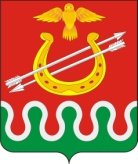 КРАСНОЯРСКИЙ КРАЙБОГОТОЛЬСКИЙ РАЙОННЫЙ СОВЕТ ДЕПУТАТОВг. БОГОТОЛ                                                   Р Е Ш Е Н И ЯО ВНЕСЕНИИ ИЗМЕНЕНИЙ В РЕШЕНИЕ БОГОТОЛЬСКОГО РАЙОННОГО СОВЕТА ДЕПУТАТОВ ОТ 23.05.2012 № 18-103                     «ОБ УТВЕРЖДЕНИИ ПОЛОЖЕНИЯ ОБ ОПЛАТЕ ТРУДА ДЕПУТАТОВ, ВЫБОРНЫХ ДОЛЖНОСТНЫХ ЛИЦ, ОСУЩЕСТВЛЯЮЩИХ СВОИ ПОЛНОМОЧИЯ НА ПОСТОЯННОЙ ОСНОВЕ, ЛИЦ, ЗАМЕЩАЮЩИХ ИНЫЕ МУНИЦИПАЛЬНЫЕ ДОЛЖНОСТИ И МУНИЦИПАЛЬНЫХ СЛУЖАЩИХ»	 В соответствии с Законом Красноярского края от 27.12.2005                       № 17-4356 «О предельных нормативах размеров оплаты труда муниципальных служащих», Боготольский районный Совет депутатов РЕШИЛ:1. Внести в Решение Боготольского районного Совета депутатов от 23.05.2012 № 18-103 «Об утверждении Положения об оплате труда депутатов, выборных должностных лиц, осуществляющих свои полномочия на постоянной основе, лиц, замещающих иные муниципальные должности и муниципальных служащих» (далее Решение) следующие изменения:1.1. Приложение 1 к Положению об оплате труда депутатов, выборных должностных лиц, осуществляющих свои полномочия на постоянной основе, лиц, замещающих иные муниципальные должности и муниципальных служащих, утвержденному Решением, изложить в редакции согласно приложению 1 к настоящему Решению.1.2. Приложение 2 к Положению об оплате труда депутатов, выборных должностных лиц, осуществляющих свои полномочия на постоянной основе, лиц, замещающих иные муниципальные должности и муниципальных служащих, утвержденному Решением, изложить в редакции согласно приложению 2 к настоящему Решению.	2.Контроль над исполнением настоящего Решения возложить на постоянную комиссию по бюджету, финансам, налогам и сборам и правовым вопросам.3. Настоящее Решение вступает в силу в день, следующий за днем его официального опубликования в  периодическом печатном издании «Официальный вестник Боготольского района»  и применяется к правоотношениям, возникшим с 1 октября 2013 года.Глава Боготольского района                                                                Р.Р.Бикбаев                                                                                  Приложение 1                                                                                                         к Решению  Боготольскогорайонного Совета депутатов                                                                                                 от 30.09.2013 № 31-204ДЕНЕЖНОЕ ВОЗНАГРАЖДЕНИЕ ВЫБОРНОГО ДОЛЖНОСТНОГОЛИЦА, ОСУЩЕСТВЛЯЮЩЕГО СВОИ ПОЛНОМОЧИЯ НА ПОСТОЯННОЙ ОСНОВЕ                                                                                                           Приложение 2                                                                                                         к Решению  БоготольскогоРайонного Совета депутатов                                                                                                  от 30.09.2013 № 31-204РАЗМЕРЫ ДОЛЖНОСТНЫХ ОКЛАДОВ МУНИЦИПАЛЬНЫХ СЛУЖАЩИХ                                                                                                             (рублей в месяц) «30» сентября 2013 года№ 31-204   Наименование должностиРазмер денежного вознагражденияГлава района18721Наименование должностиРазмер должностных окладов Глава администрации района                       6665Заместитель главы администрации района5908Руководитель отраслевого (функционального) или территориального органа4621Руководитель структурного подразделения местной администрации4621Начальник отдела 3934Заместитель начальника отдела3744Председатель контрольно-счетного органа4621Консультант-юрист3744Консультант          3659Контролер-ревизор         3591Муниципальный инспектор3591Главный специалист3591Ведущий специалист3332Обеспечивающие специалистыОбеспечивающие специалистыЗаведующий отделом3934Главный бухгалтер3591Системный администратор (администратор баз данных)3229Заместитель главного бухгалтера3229Бухгалтер3023Специалист 1 категории2817Специалист 2 категории2303Секретарь руководителя2303